Kensington Traders Limited – Environmental Policy Issue Date: 20/05/2022Issued by: Matt Evans (Sales and Marketing Manager)Kensington Traders Limited is committed to promoting sustainability. Concern for the environment and promoting a broader sustainability agenda are integral to our activities and the management of the company. We aim to follow and promote good sustainability practice, to reduce the environmental impacts of all of our activities.PrinciplesTo comply with, and exceed where practicable, all applicable legislation, regulations and code of practice. To integrate sustainability considerations into all our activities To ensure that all staff are fully aware of our Environmental Policy and are committed to implementing and improving it. To minimise the impact on sustainability of all our office, warehouse and sales activities. To review, annually report, and to continually strive to improve our sustainability performance.Practical StepsMinimise the use of paper and other office consumables, for example by double-siding paper used, and identifying opportunities to reduce waste. As far as possible, re-use or recycle waste, including paper, computer supplies, redundant equipment, packaging materials, batteries, glass and metals. Reduce the energy consumption of office equipment by purchasing energy efficient equipment and good housekeeping. Electricity should not be wasted by lighting unused areas or by running unused equipment. The heating and hot water system will be regularly maintained and should be used responsibly. Minimise toxic emissions through the selection and use of company vehicles, the use of alternative transport if practicable and through economic visit planning. Encourage staff to walk/cycle to work where practicable. Source and promote product ranges to minimise the environmental impact on both production and distribution.Matt Evans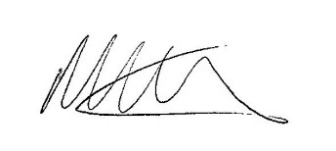 Sales and Marketing ManagerKensington Traders Limited